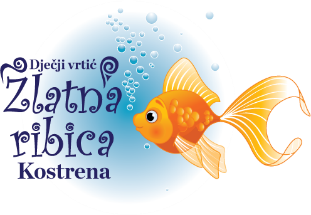 KLASA: 601-01/22-01/1URBROJ: 2170-22-1-22-1Kostrena, 8. lipnja 2022. godineTemeljem članka 1.a i članka 20. Zakona o predškolskom odgoju i obrazovanju („Narodne novine”, broj 10/97, 107/07, 94/13 i 98/19), članka 17. Statuta Dječjeg vrtića „Zlatna ribica“ i članka 16. Pravilnika o upisu djece u Dječji vrtić “Zlatna ribica“, a u svezi članka 6. Odluke o načinu ostvarivanja prednosti pri upisu djece u Dječji vrtić „Zlatna ribica“ (Službene novine Primorsko-goranske županije“, broj: 8/14.), povjerenstvo za provedbu upisa djece u Dječji vrtić „Zlatna ribica“ za pedagošku godinu 2022./2023. na svojoj sjednici održanoj 8. lipnja 2022. godine donijelo jeLISTU REDA PRVENSTVA ZA UPIS DJECE U DJEČJI VRTIĆ „ZLATNA RIBICA“ZA PEDAGOŠKU GODINU 2022./2023.U upisnom roku od 12. svibnja do 20. svibnja 2022.g. pristiglo je ukupno 214 prijava, od čega 124 Zahtjeva za nastavak korištenja usluga vrtića i 90  Prijava za redovni upis.Na temelju priložene dokumentacije utvrđeni su ostvareni bodovi za redovni upis djece sukladno članku 16. Pravilnika o upisu u Dječji vrtić “Zlatna ribica”. Temeljem dobivenih bodova utvrđena je Privremena lista reda prvenstva (u prilogu). Utvrđeno je da s obzirom na broj slobodnih mjesta u vrtiću, a na temelju priložene dokumentacije i broja ostvarenih bodova pravo na upis ima ukupno 44 djece.Djeca koja nisu ostvarila pravo na upis, a to je ukupno 46 djece  uvrštena su na Listu čekanja (u prilogu).Roditelji - staratelji djece koja se nalaze na Listi upisane djece Dječjeg vrtića „Zlatna ribica“ za pedagošku godinu 2022./2023. dužni su potpisati s Dječjim vrtićem „Zlatna ribica“ Ugovor o međusobnim pravima i obavezama najkasnije dan prije polaska djeteta u vrtić.Pouka o pravnom lijeku: Podnositelji zahtjeva, sukladno Pravilniku o upisu djece u Dječji vrtić „Zlatna ribica“, imaju pravo prigovora. Prigovor se izjavljuje Upravnom vijeću Dječjeg vrtića „Zlatna ribica“ u pisanom obliku u roku od 5 radnih dana od dana objave Liste reda prvenstva za upis djece u Dječji vrtić „Zlatna ribica“ za pedagošku godinu 2022./2023.								Lista reda prvenstva za upis djece u Dječji vrtić „Zlatna ribica“ za pedagošku godinu 2022./2023. objavljena je na oglasnoj ploči  i web stranici Dječjeg vrtića „Zlatna ribica“ dana 8. lipnja 2022. godine.Predsjednik Povjerenstva za provedbu upisa:mag.praesc.educ. Stanko Vučetić1. PRIVREMENA LISTA UPISANE DJECE a)	SKRAĆENI UPIS - djeca koja nastavljaju s korištenjem redovnog programa ŠIFRA DJETETA:b) REDOVNI UPIS- novoupisana djeca (redosljed upisanih prema šifri zahtjeva)ŠIFRA ZAHTJEVA        BODOVI1.  2570779                            152.  5078660                     DIREKTAN UPIS (ŠKOLSKI OBVEZNIK)3.  8791491                     DIREKTAN UPIS (ŠKOLSKI OBVEZNIK)4.  9733318                     DIREKTAN UPIS (ŠKOLSKI OBVEZNIK)5.  5181124                     DIREKTAN UPIS (ŠKOLSKI OBVEZNIK)6.  2768852                            147.  2224452                            138.  0212678                            139.  7332171                            1310.  1935311                          1111.  3313346                          1112.  8338492                          1013.  0902611                          10                         14.  1575781                          1015.  8396509                          1016.  1955239                          1017.  6222644                          1018.  6316108                          1019.  9304801                          1020.  3286326                          1021.  2495225                          1022.  8348610                          1023.  5517664                          1024.  3281810                          1025.  5902805                          1026.  9046380                          1027.  4043586                          1028.  2129812                        1029.  4274727                        1030.  2892136                        1031.  0056801                        1032.  9587759                        1033.  4930778                        1034.  6736744                        1035.  6971769                        1036.  8129763                        1037.  7838356                        1038.  0564289                        1039.  0215442                        1040.  0110353                        1041.  6181021                        1042.  8318122                        1043.  2849742                        1044.  5346058                        102. LISTA ČEKANJA:ŠIFRA ZAHTJEVA        BODOVI1.  4418994                               102.  3809172                               103.  9778170                               104.  3829935                               105.  7808251                               106.  2646746                               107.  6917376                               108.  8761707                               109.  7382407                               1010.  5479604                             1011.  4379985                             1012.  4297620                             1013.  0370576                             1014.  7842895                              815.  2462730                              816.  8663059                              517.  8797328                              518.  2560438                              519.  9208066                              320.  2940804                              121.  0234267                              022.  4747698                              0 23.  2228106                              024.  0756833                              025.  1295658                              026.  7001797                              027.  7267621                              028.  4128862                              029.  5047933                              030.  3104585                              031.  1008726                              032.  0368582                              0 33.  9865771                              0  34.  8767073                              035.  9391016                              036.  0902856                              037.  7004811                              038.  6181127                              039.  0403924                              040.  0543764                              041.  8580627                              042.  7211610                              043.  5762683                              044.  8732837                              045.  4063644                              046.  5158029                              0AD90AM65AR98AS57AB41AP02AT64ABG51BM77BP55DB48 DĆ35DJ22DM98DŠ29DG43DM93EŽ08EK71EK99EB91EL43EP18ED90FB26FF44FD01FV53FG67GŠ62GG45HD51IM22JN19JŽ99JL00JV83KJ83KB35KK53KV37LČ10LG80LK05LT14LM33LB42LJ78LB82LM47LJ71LŠ19LŠ84LS10LK30LĆ67LM35LM45LK19LM352MP80MK30MN88MŠ56MP30MG24MT07MN64MM62MP50MM49MO93MP87MB53MB25MP37MK86MS72MB64MM31MT34MP76MV26NB34NŽ39NH24NK74NT24NM49NDŽ02NL06NŠ49ND88NS00PS39PD56 PTK27PP58RS62RD62RK66RM11RP12SL58SP24ŠVK63TJ38TV04TK40TT14TM30UK77VB59VR31VS51VG30VŽ44VK25VK03VM60VT20ZK99ZČ86ZP76